KARTA PRZEDMIOTUUwaga: Za przygotowanie pracy magisterskiej oraz za przygotowanie do egzaminu magisterskiego student otrzymuje dodatkowo 15 ECTS.Uwaga. Za przygotowanie pracy magisterskiej oraz za przygotowanie do egzaminu magisterskiego student otrzymuje dodatkowo 15 ECTS.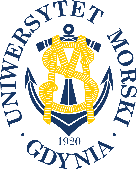 UNIWERSYTET MORSKI W GDYNIWydział Zarządzania i Nauk o Jakości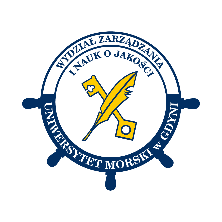 Kod przedmiotuNazwa przedmiotuw jęz. polskimSEMINARIUM MAGISTERSKIEPRACA MAGISTERSKAKod przedmiotuNazwa przedmiotuw jęz. angielskimMASTER SEMINARMASTER DISSERTATIONKierunekNauki o JakościSpecjalnośćprzedmiot kierunkowyPoziom kształceniastudia drugiego stopniaForma studiówstacjonarneProfil kształceniaogólnoakademickiStatus przedmiotuobowiązkowyRygorzaliczenie z ocenąSemestr studiówLiczba punktów ECTSLiczba godzin w tygodniuLiczba godzin w tygodniuLiczba godzin w tygodniuLiczba godzin w tygodniuLiczba godzin w semestrzeLiczba godzin w semestrzeLiczba godzin w semestrzeLiczba godzin w semestrzeSemestr studiówLiczba punktów ECTSWCLPWCLPI2115II4230III4230III15Razem w czasie studiówRazem w czasie studiówRazem w czasie studiówRazem w czasie studiówRazem w czasie studiówRazem w czasie studiów75757575Wymagania w zakresie wiedzy, umiejętności i innych kompetencjiZnajomość treści programowych przedmiotów ogólnych, kierunkowych i specjalnościowych objętych planem studiów I stopnia.Zaawansowana wiedza w zakresie metod, technik i narzędzi badawczych stosowanych w dyscyplinach naukowych, do których przyporządkowany jest kierunek studiów.Umiejętność:planowania i prowadzenia eksperymentów,przygotowania pisemnego opracowania naukowego, przedstawiającego wyniki własnych badań wraz z udokumentowaniem,obsługi aplikacji biurowych: edytora tekstu, arkusza kalkulacyjnego oraz programu do przygotowania prezentacji,posługiwania się językiem obcym w stopniu wystarczającym do czytania i rozumienia tekstów z zakresu nauk o zarzadzaniu i jakości. Cele przedmiotuNabycie umiejętności stosowania metod i technik badawczych, zdolności samodzielnego myślenia oraz twórczego opracowania tematu, aby w sposób logiczny, zgodnie z metodologiczną interpretacją zdobytej wiedzy zaprezentować wyniki swoich badań.  Doskonalenie warsztatu naukowego oraz samodzielne przygotowanie pracy magisterskiej, pod kierunkiem promotora, pracy magisterskiej o charakterze badawczym, projektowym lub systematyzującej określony obszar wiedzy.Zaznajomienie studenta z wymogami merytorycznymi i metodologicznymi dotyczącymi przygotowania pracy magisterskiej – cel, hipotezy i metody badań oraz formułowania wniosków i rekomendacji.Zapoznanie studenta z podstawowymi zasadami i wymogami pisania pracy magisterskiej, zgodnymi z obowiązującym na wydziale standardem, tak od strony formalno-warsztatowej, jak również techniczno-edytorskiej.Przekazanie studentowi pogłębionej wiedzy dotyczącej zasad samodzielnego opracowania pracy magisterskiej i korzystania ze źródeł, z zachowaniem praw autorskich i poszanowaniem interesów osób trzecich.Kształtowanie postaw i zachowań studenta orientujących go w kierunku systematycznego, samodzielnego uzupełniania wiedzy i umiejętności, kreatywnego, innowacyjnego działania oraz formułowania myśli i wyrażania stanowisk w sposób komunikatywny i oparty na merytorycznych podstawach.Osiągane efekty uczenia się dla przedmiotu (EKP)Osiągane efekty uczenia się dla przedmiotu (EKP)Osiągane efekty uczenia się dla przedmiotu (EKP)SymbolPo zakończeniu przedmiotu student:Odniesienie do kierunkowych efektów uczenia sięEKP_01dokonuje doboru literatury, gromadzi i krytycznie analizuje treści materiałów źródłowychNK_W02, NK_U02,NK_U03, NK_U10EKP_02formułuje problem badawczy oraz cele i hipotezy badawczeNK_U07, NK_K01EKP_03posiada umiejętność doboru metod i technik badawczych oraz wykorzystania narzędzi do rozwiązania problemu badawczego oraz planuje etapy realizacji badańNK_W05, NK_W07, NK_U08, NK_U04EKP_04realizuje badania zgodnie z przyjętym harmonogramemNK_W05, NK_K02EKP_05opracowuje, analizuje i prezentuje wyniki badań oraz na ich podstawie formułuje wnioski i weryfikuje postawione hipotezyNK_W01, NK_U03, NK_U07, NK_K03EKP_06rozumie konieczność przestrzegania etycznych zasad przygotowania pracy dyplomowej i ochrony własności intelektualnejNK_K04Treści programoweLiczba godzinLiczba godzinLiczba godzinLiczba godzinOdniesienie do EKPTreści programoweWCLPOdniesienie do EKPOmówienie i dyskusja dotycząca tematyki seminarium magisterskiego4EKP_02Wyszukiwanie i dobór źródeł literaturowych6EKP_01Wymagania dotyczące pracy magisterskiej2EKP_06Zasady formułowania celów oraz hipotez badawczych2EKP_02Planowanie i organizacja badań naukowych4EKP_03, EKP_04Zasady edycji tekstu2EKP_05Ochrona własności intelektualnej i etyczne aspekty przygotowania pracy magisterskiej2EKP_06Opracowanie i prezentacja wyników badań53EKP_05Łącznie godzin75Metody weryfikacji efektów uczenia się dla przedmiotuMetody weryfikacji efektów uczenia się dla przedmiotuMetody weryfikacji efektów uczenia się dla przedmiotuMetody weryfikacji efektów uczenia się dla przedmiotuMetody weryfikacji efektów uczenia się dla przedmiotuMetody weryfikacji efektów uczenia się dla przedmiotuMetody weryfikacji efektów uczenia się dla przedmiotuMetody weryfikacji efektów uczenia się dla przedmiotuMetody weryfikacji efektów uczenia się dla przedmiotuMetody weryfikacji efektów uczenia się dla przedmiotuSymbol EKPTestEgzamin ustnyEgzamin pisemnyKolokwiumSprawozdanieProjektPrezentacjaZaliczenie praktyczneInneEKP_01XXEKP_02XXEKP_03XXEKP_04XXEKP_05XXEKP_06XXKryteria zaliczenia przedmiotuSemestr I: Sformułowany problem badawczy, ustalony temat oraz opracowany plan pracy, zaplanowane badania empiryczne, zgromadzona literatura dotycząca tematu pracy.Semestr II: Przygotowana część teoretyczna pracy magisterskiej, przeprowadzone badania empiryczne.Semestr III: Złożona praca magisterska.Nakład pracy studentaNakład pracy studentaNakład pracy studentaNakład pracy studentaNakład pracy studentaNakład pracy studentaForma aktywnościSzacunkowa liczba godzin przeznaczona na zrealizowanie aktywnościSzacunkowa liczba godzin przeznaczona na zrealizowanie aktywnościSzacunkowa liczba godzin przeznaczona na zrealizowanie aktywnościSzacunkowa liczba godzin przeznaczona na zrealizowanie aktywnościSzacunkowa liczba godzin przeznaczona na zrealizowanie aktywnościForma aktywnościWCLLPGodziny kontaktowe7575Czytanie literatury9090Przygotowanie do zajęć ćwiczeniowych, laboratoryjnych, projektowych1515Przygotowanie do egzaminu, zaliczeniaOpracowanie dokumentacji projektu/sprawozdaniaUczestnictwo w zaliczeniach i egzaminachUdział w konsultacjach 7070Łącznie godzin250250Sumaryczna liczba godzin dla przedmiotu250250250250250Sumaryczna liczba punktów ECTS dla przedmiotu1010101010Liczba godzinLiczba godzinLiczba godzinECTSECTSObciążenie studenta związane z zajęciami praktycznymi2502502501010Obciążenie studenta na zajęciach wymagających bezpośredniego udziału nauczycieli akademickich14514514566Literatura podstawowaStępień B., Zasady pisania tekstów naukowych, Wydawnictwo Naukowe PWN, Warszawa, 2022Krystek J., Dębiec K., Frankowski S., Poradnik pisania pracy dyplomowej, Politechnika Łódzka, Łódź 2021Zendernowski R., Technika pisania prac magisterskich i licencjackich, CeDeWu Sp. z o.o., Warszawa 2020Węglińska, M., Jak pisać pracę magisterską? Poradnik dla studentów, Oficyna Wydawnicza Impuls, Kraków 2016Wojciechowska R., Przewodnik metodyczny pisania pracy dyplomowej, Difin, Warszawa 2010Literatura uzupełniającaWeiner J., Technika pisania i prezentowania przyrodniczych prac naukowych, Wydawnictwo Naukowe PWN, Warszawa 2018Creswell John W., Projektowanie badań naukowych. Metody jakościowe, ilościowe i mieszane, Wydawnictwo Uniwersytetu Jagiellońskiego, Kraków 2013Bereźnicki F., Praca dyplomowa na studiach I i II stopnia z nauk społecznych, Oficyna Wydawnicza „Impuls", Kraków 2010Mendel T., Majchrzak J., Metodyka pisania prac magisterskich i dyplomowych, Uniwersytet Ekonomiczny w Poznaniu, Poznań 2009Osoba odpowiedzialna za przedmiotOsoba odpowiedzialna za przedmiotdr hab. Marzenna Popek, prof. UMGProdziekan ds. Kształcenia WZNJPozostałe osoby prowadzące przedmiotPozostałe osoby prowadzące przedmiotNauczyciele akademiccy posiadający co najmniej stopień naukowy doktora habilitowanego oraz inni uprawnieni nauczyciele akademiccyKZJ, KJPPCh